Муниципальное бюджетное дошкольное образовательное учреждение детский сад компенсирующего вида «Центр «Радуга»620017, Екатеринбург, ул. Краснофлотцев, 1б,  тел./факс 300-19-41, E-mail:centrraduga@inbox.ruПАСПОРТ ПЕДАГОГИЧЕСКОГО ПРОЕКТА«ПЛОТИНА ГОРОДА ЕКАТЕРИНБУРГА»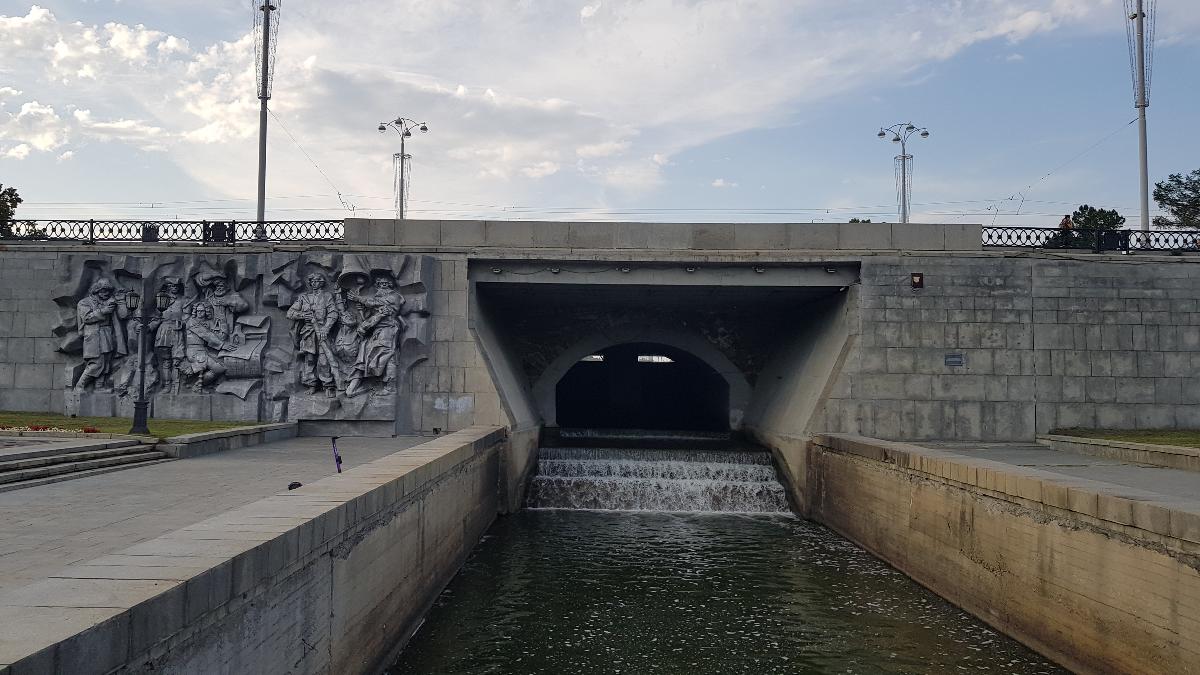 Разработали: Пашнова А.А., воспитатель ВКК,                       Матанцева М.А., воспитатель, ВКК,                       Букреева Е.С., воспитатель, 1КК                       Михеева Н.В., воспитатель, 1ККЕкатеринбург, 2023Подготовительный этап Основной этап Заключительный этапТема проекта«Плотина Екатеринбурга»Возрастная группа5-7 летВид проектаИнформационно-творческийАктуальность проектаПлотина города Екатеринбурга привлекла нас не только как Исторически важный объект культурного наследия, но и как объект технически важный и значимый в формировании истории нашего города, который выполняет свою функцию и по сей день.В современном мире активно пропагандируются цифровизация и маркетинг. В связи с чем, у большинства детей отсутствует интерес к знаниям об элементарной механики.Предлагая детям возможность исследовать механическое устройство плотины мы можем дать им возможность понять, как это работает, тем самым пробудить у детей интерес к исследованию технических устройств. Сама по себе визуализация не имеет такой силы, как практическое действие связанное с моделированием, что мы и можем воплотить по средствам лего-конструирования совместно с детьми и родителями. Цель проектаВоспитание у дошкольников интереса к истории родного города. Развитие технических способностей детей в процессе создания макета средствами LEGO-конструирования.Проблемный вопросКак работает плотина города Екатеринбурга?Задачи проектаЗадачи для детейСпросить у родителей, зачем в нашем городе построена плотина.Узнать в сети интернет, какие плотины существуют, как они строятся и работают.Рассмотреть процесс работы плотины.Построить из конструктора мост-плотину.Посмотреть в сети интернет как работает механизм ручная лебедка. Задачи проектаЗадачи для родителейРассказать и показать детям, посредством интернета, какие плотины существуют.Найти информацию в интернет ресурсах о принципе работы механизма плотины г. Екатеринбурга.Подобрать материалы для создания макета.Задачи проектаЗадачи для педагога:Актуализировать знания детей об объектах в историческом сквере.  Вызвать у детей познавательный интерес к технической части моста-плотины.Формировать первичные представления о простых механизмах, и его значении в работе плотины.Закрепить знания о правилах безопасного поведения с Лего-конструктором и простыми механизмами.Закрепить навыки конструирования способом крепления «Перекрытие» и «Ступенчатая кладка».Продолжать развивать мелкую моторику посредством лего-конструирования.Познакомит детей с простым механизмом «Ручная лебедка». Формировать мышление при конструировании простого механизма «Ручная лебедка».Способствовать воспитанию любви к родному городу, краю, его истории посредством реализации проекта.Продукт проектаСоздание макета плотины города Екатеринбурга Сроки реализацииС 06.02.по 22.02. 2023.Ресурсы проектаИнформационные: https://madekb.wixsite.com/historicalsquare, https://smartnews.ru/regions/ekaterinburg/18077.html, http://book.uraic.ru/elib/Authors/korepanov/Sait1/dam.htm. Газета «Красная линия Екатеринбурга», статья: «Набережная рабочей молодежи».Человеческие: Воспитанники с ОВЗ, родители и педагоги ДОУМатериально-технические: LEGO Duplo, LEGO Classic и конструктор «Город мастеров» «Механика», листовой картон, теплоизоляционный материал из вспененного полиэтилена ПЕНОТЕРМ, упаковочный материал ПЕНОПАК.Практическая значимостьДальнейшее использование макета:в игровой деятельности, в познавательной беседе об историческом месте, в беседе и моделировании ситуации по безопасному поведению на улице.ДатаМероприятия, инициированные воспитателемМатериально-техническое и дидактическое обеспечение проектаРискиРезультаты6.02Подбор необходимой научно-популярной и художественной литературы, иллюстративного материала по теме. Схемы для конструирования. Картотека дидактических упражнении с ЛЕГО-конструкторомИгрушки(машинки, человечки, лошадки…)Подобран нужный материал для реализации проекта.7.02Подготовка наборов конструктора. LEGO Duplo, LEGO Classic и конструктор «Город мастеров» «Механика». Тико-конструктор, конструктор «Соломон»Недостаточное количество деталей конструктора.Подобран конструктор.8.02.Информирование родителей о запуске проекта Объявление на стенде.Не все родители проявят желание участвовать в проекте. Родители информированы. 8.02Составление плана работы.Ограниченное время мажет не позволить достаточно подготовиться к проекту.Разработан план9.02.Подобрать родителям материалы для создания макета.Листовой картон, теплоизоляционный материал из вспененного полиэтилена ПЕНОТЕРМ, упаковочный материал ПЕНОПАК.Недостаточно материала. Родители приобрели вспомогательный материал для оформления макета.9.02.Беседа с детьми на тему осенней экскурсии «Объект культурного наследия Екатеринбурга «Плотина»»Фотографии с пройдённой экскурсии Отсутствие некоторых детей.Дети вспомнили об объектах в историческом сквере.ДатаМесто в режиме дняМероприятияУчастники образовательного процессаПромежуточные результаты10.02Рассказ с использованием ИКТ о истории возведения плотины г. Екатеринбурга.Воспитатель и воспитанникиУ детей появился интерес к истории плотины.13.02.Рассматривание исторических иллюстраций, фотографий моста.Воспитатель и воспитанникиДети познакомились с историческим видом моста-плотины. 13.02.Найти информацию в сети интернета какие плотины существуют, рассказать детям.Родители и воспитанникиУ детей есть представление о видах плотин. 14.02.Выбор конструктора для создания моста-плотиныВоспитанники, родители, воспитатель.Участниками проекта выбран LEGO Duplo, LEGO Classic и конструктор «Город мастеров» «Механика»14.02.Дидактическое упражнение «Виды скрепления Лего-кубиков»Воспитатель, воспитанники.Сформирован навык конструирования способом крепления «Перекрытие», «Ступенчатая кладка». 15.02Конструирование стен   моста-плотины.Воспитатель, воспитанники.Дети построили стены моста из конструктора LEGO Duplo16.02.Конструирование лестничных пролетов моста-плотины.Воспитатель, воспитанники.Дети построили лестничные пролеты моста из конструктора LEGO Duplo16.02Найти информацию в интернет ресурсах о принципе работы механизма плотины г. ЕкатеринбургаРодители и воспитательРодители и воспитатель имеют представление о принципе работы механизма плотины г. Екатеринбурга17.02.Беседа с детьми с использованием ИКТ «Как работает механизм плотина нашего города».Воспитатель, воспитанники.Вызвать у детей познавательный интерес к технической части моста-плотины.17.02.Конструирование первых механизмов принцип «Ручная лебедка».Воспитатель, воспитанники.Познакомились с первым механизмом «Ручная лебедка». Формировать мышление при конструировании простого механизма «Ручная лебедка».20.02Оформление макета дополнительными материалами Родители и воспитатель.Оформлен ландшафт и благоустройство во круг моста-плотины.ДатаИтоговые мероприятияОценка эффективности реализации проектаСтепень достижения поставленных целейОбобщение педагогического опыта21.02.Представление проекта жюри.Продукт данного проекта реализован полностью.Цель достигнута полностьюПредоставление опыта педагогическому сообществу на педсовете, в печатных изданиях. 